
                                                                                              Небеса                                                                                                            Земля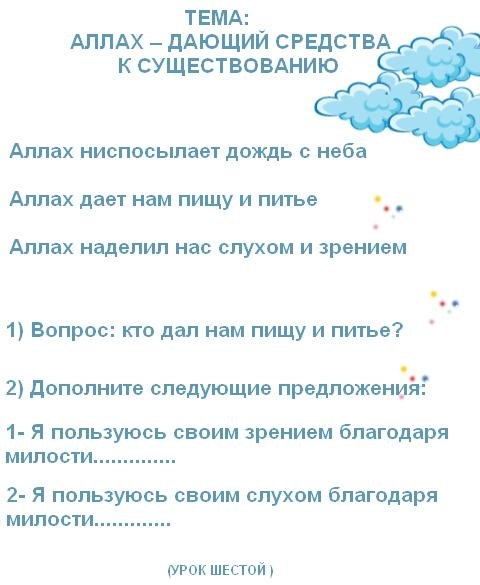 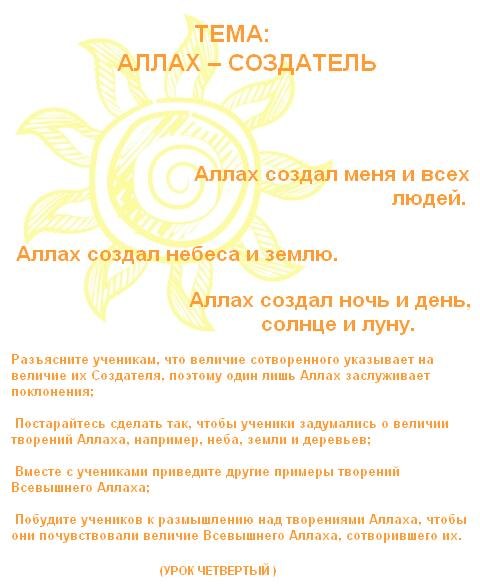 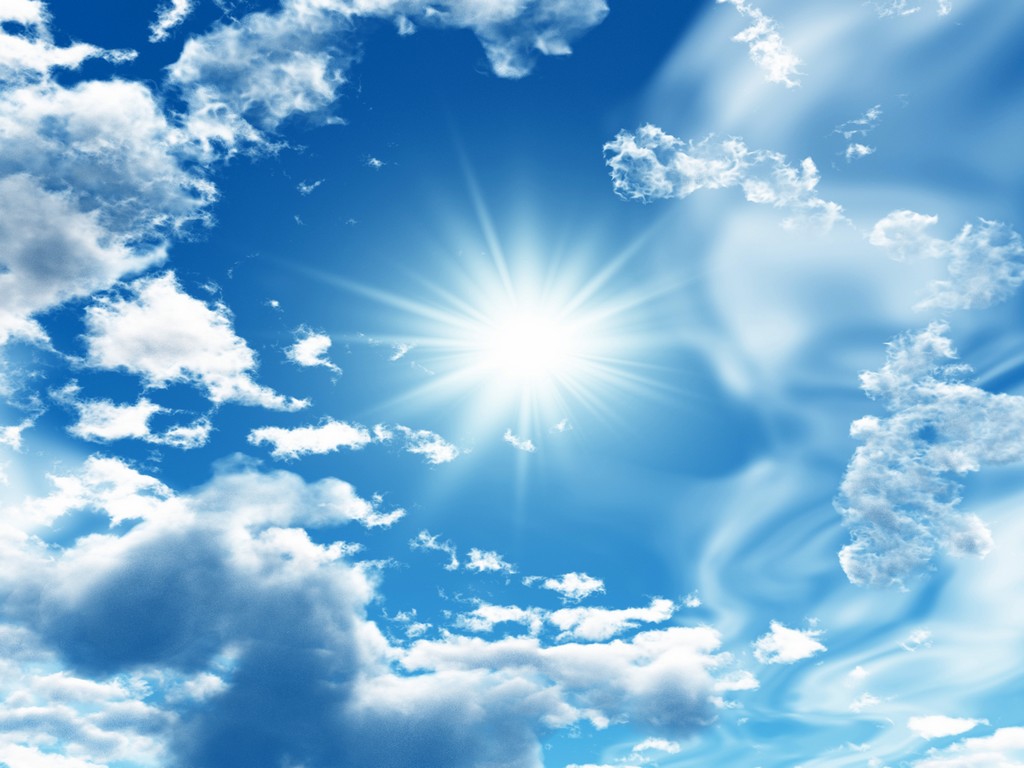 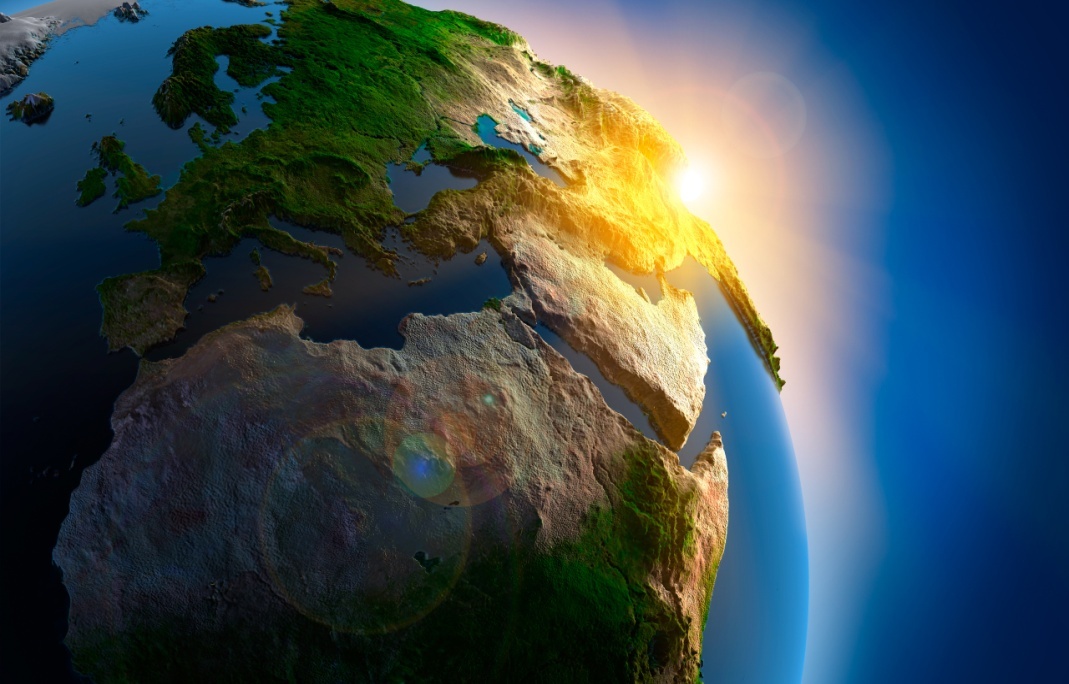 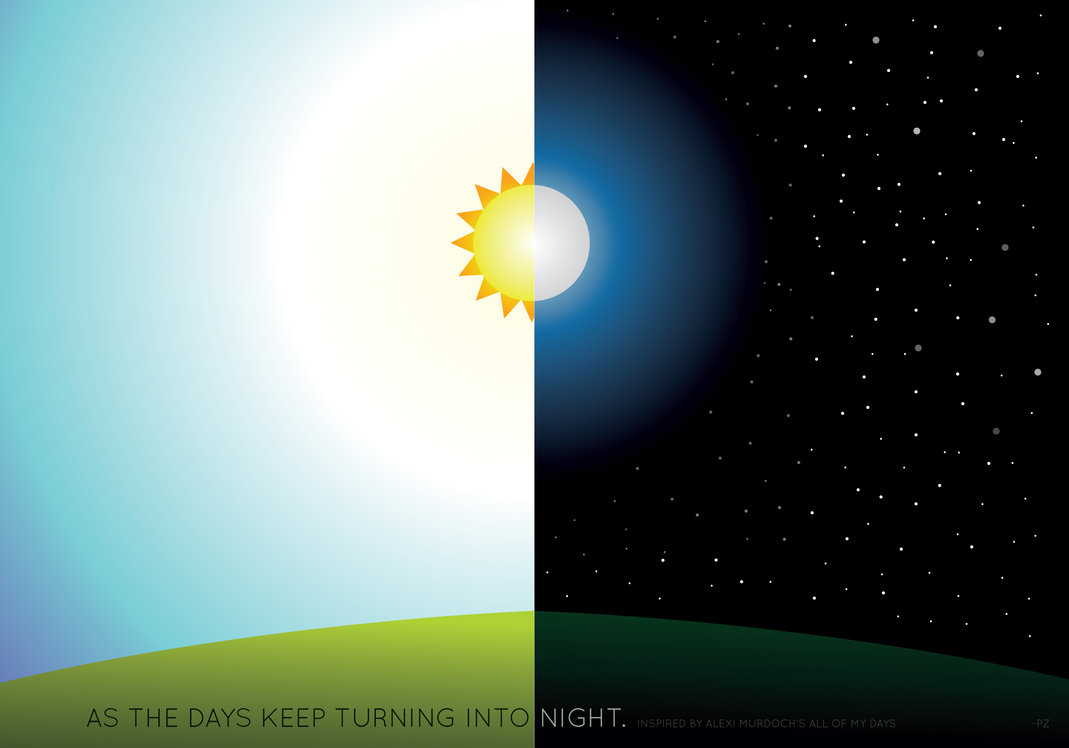 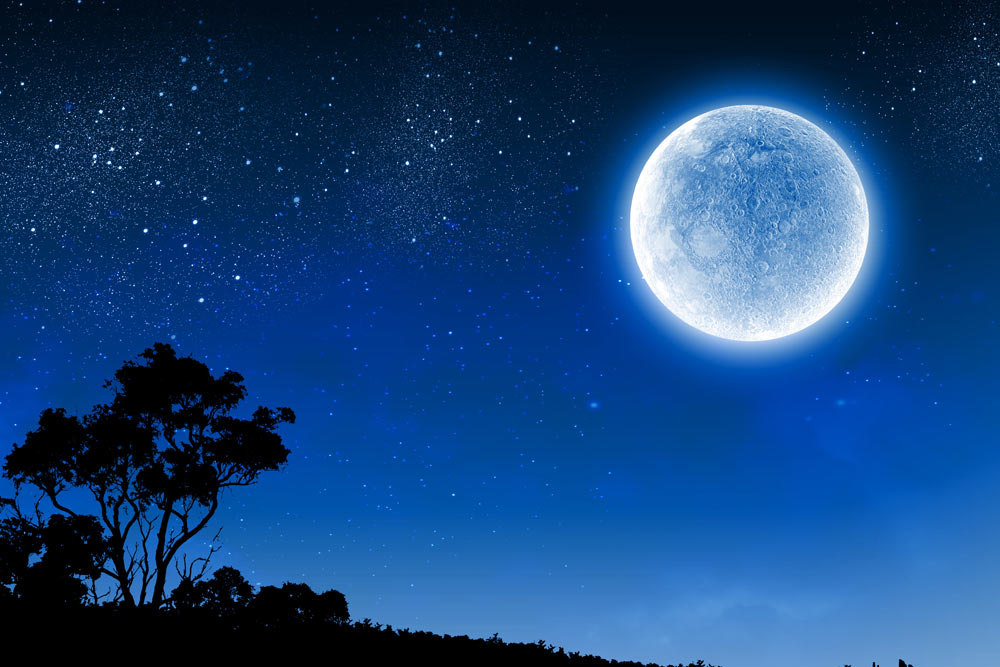 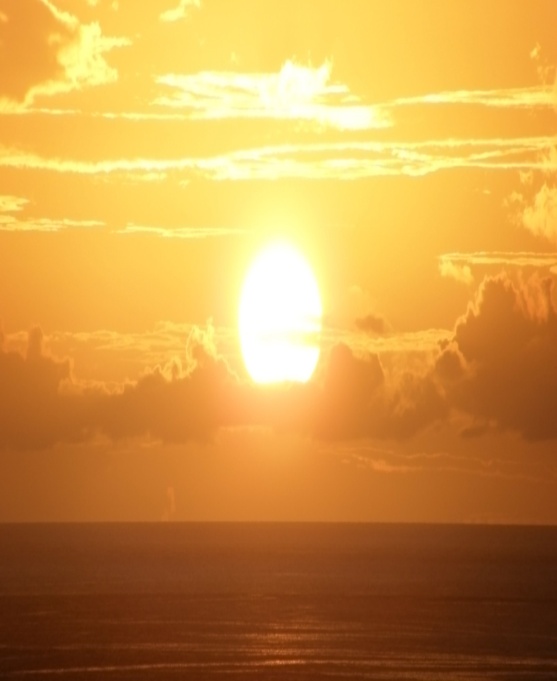 День                                           Ночь                                                            Луна                                          Солнце